Уважаемый (ая) ИО директора в именительном падеже,Прошу Вас предоставить студенту(ке) № курса образовательной программы «История» Факультета Санкт-Петербургская школа гуманитарных наук и искусств ФИО студента возможность работать с УКАЗЫВАЕМ НУЖНЫЙ ФОНД ИЛИ ПИШЕМ С ВВЕРЕННЫМ ВАМ АРХИВОМ/ФОНДОМ для проведения исследования по теме курсовой (выпускной квалификационной) работы «ТЕМА КР(ВКР)».Исполнитель:Специалист УМР 1 категориив бакалавриате по направлению «История»Печникова М.Г.Т. 8(812)6445910*61830Директору ПОЛНОЕ НАЗВАНИЕ АРХИВА (БИБЛИОТЕКИ), ФАМИЛИЯ ИМЯ ОТЧЕСТВО ДИРЕКТОРА В ДАТЕЛЬНОМ ПАДЕЖЕДиректору ПОЛНОЕ НАЗВАНИЕ АРХИВА (БИБЛИОТЕКИ), ФАМИЛИЯ ИМЯ ОТЧЕСТВО ДИРЕКТОРА В ДАТЕЛЬНОМ ПАДЕЖЕДАТА Академический руководитель образовательной программы «История»                        А. А. Селин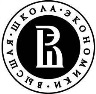 